REQUERIMENTO nº Assunto: Solicita informações sobre lagoa de chorume do aterro sanitário.Senhor Presidente,CONSIDERANDO que o aterro sanitário foi construído para que se evite maiores prejuízos ambientais, pois segue normas rigorosas para aterramento, evacuação dos gases e coleta, armazenamento e tratamento do chorume - água escura, densa e de forte odor.CONSIDERANDO que as normas que se referem aos aterros sanitários devem aplicadas e ter seu funcionamento garantido para que se evitem graves danos ambientais e que atendam a legislação ambiental.CONSIDERANDO que recebemos as fotos anexas que demonstram claramente o descuido e descaso da administração quanto ao aterro, que está formando lagoas de chorume diretamente no solo.CONSIDERANDO que o chorume é altamente tóxico e percola no solo contaminando o mesmo e os lençóis freáticos e se espalha por todo o entorno do aterro.CONSIDERANDO que este problema deve ser corrigido urgentemente pois esta causando grandes danos no local e em seu entorno.REQUEREMOS, nos termos regimentais e após ouvido o Douto e Soberano Plenário, que seja oficiado ao Senhor Prefeito Municipal que forneça informações como:1 – A secretaria responsável tem ciência dos graves problemas do aterro sanitário?2 – Quais providências serão tomadas para regularização desta situação?3 – Qual prazo para regularização?SALA DAS SESSÕES, 22 de junho de 2020.LEILA BEDANI Vereadora       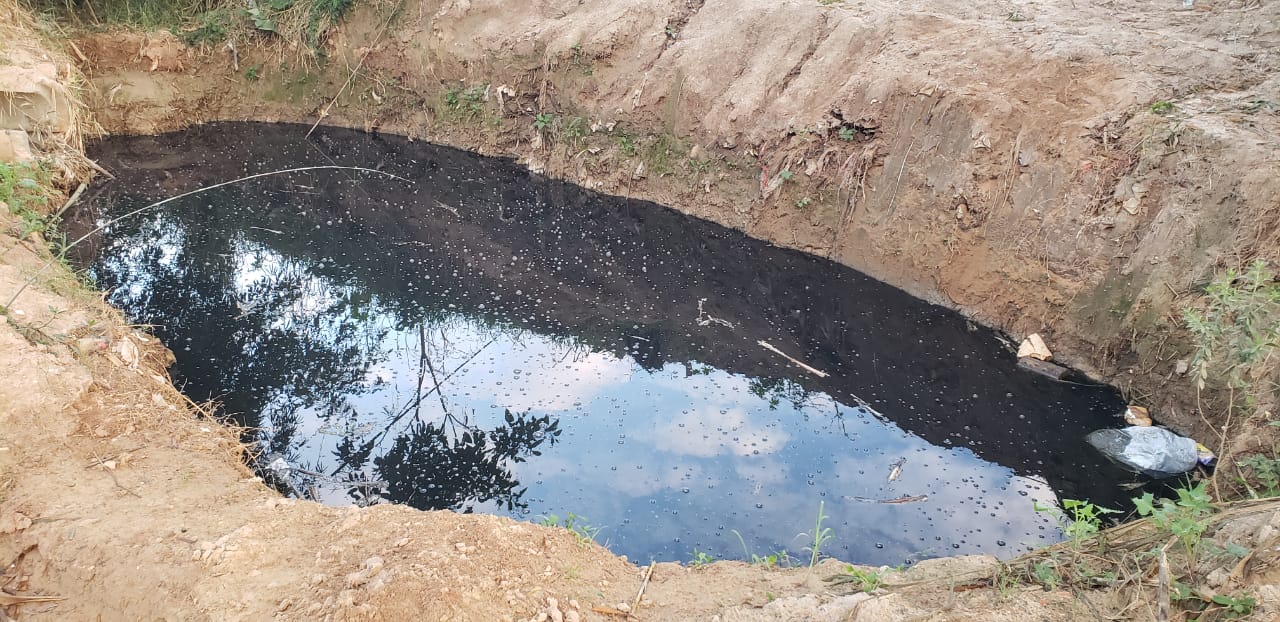 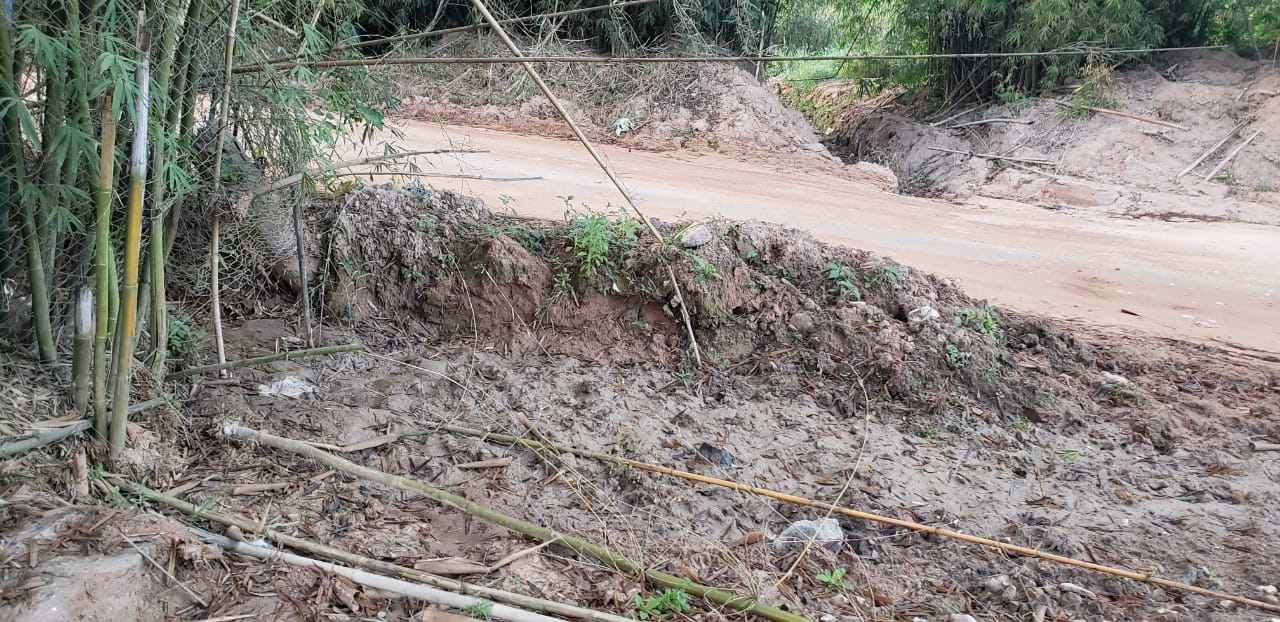 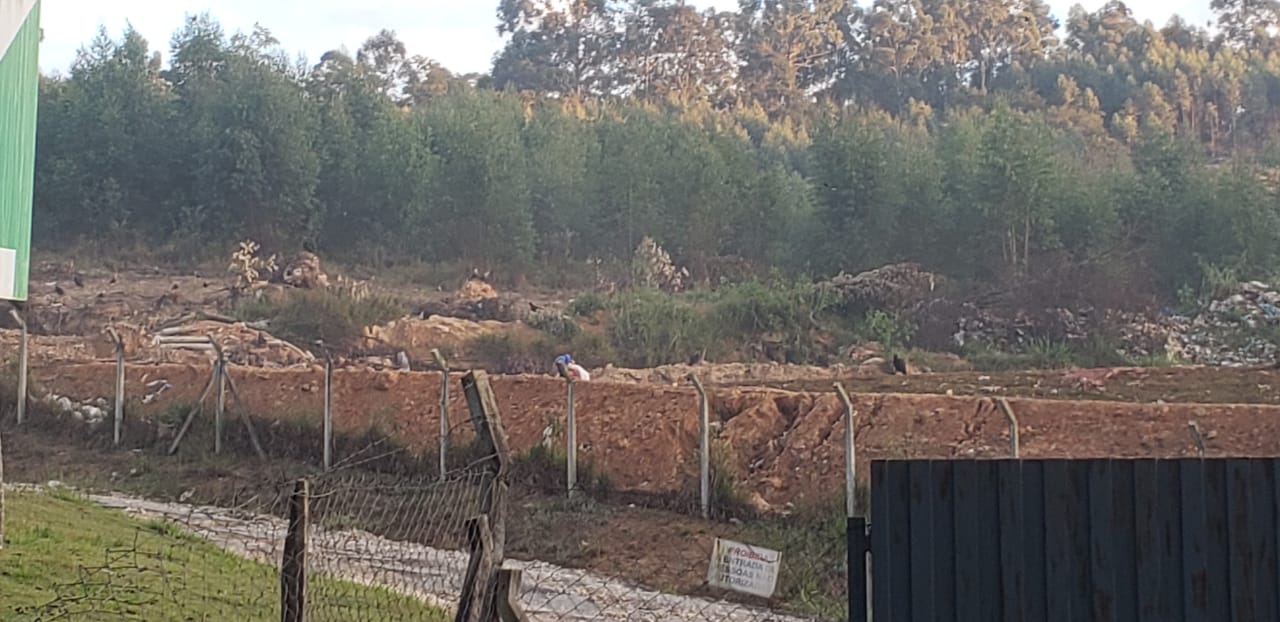 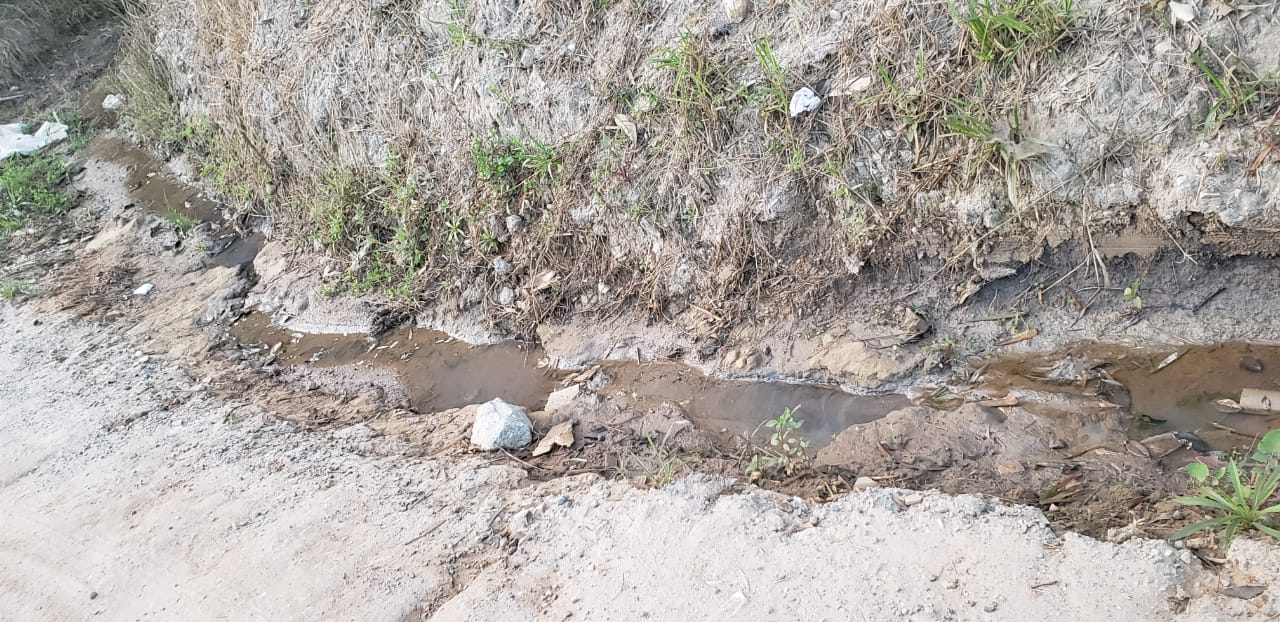 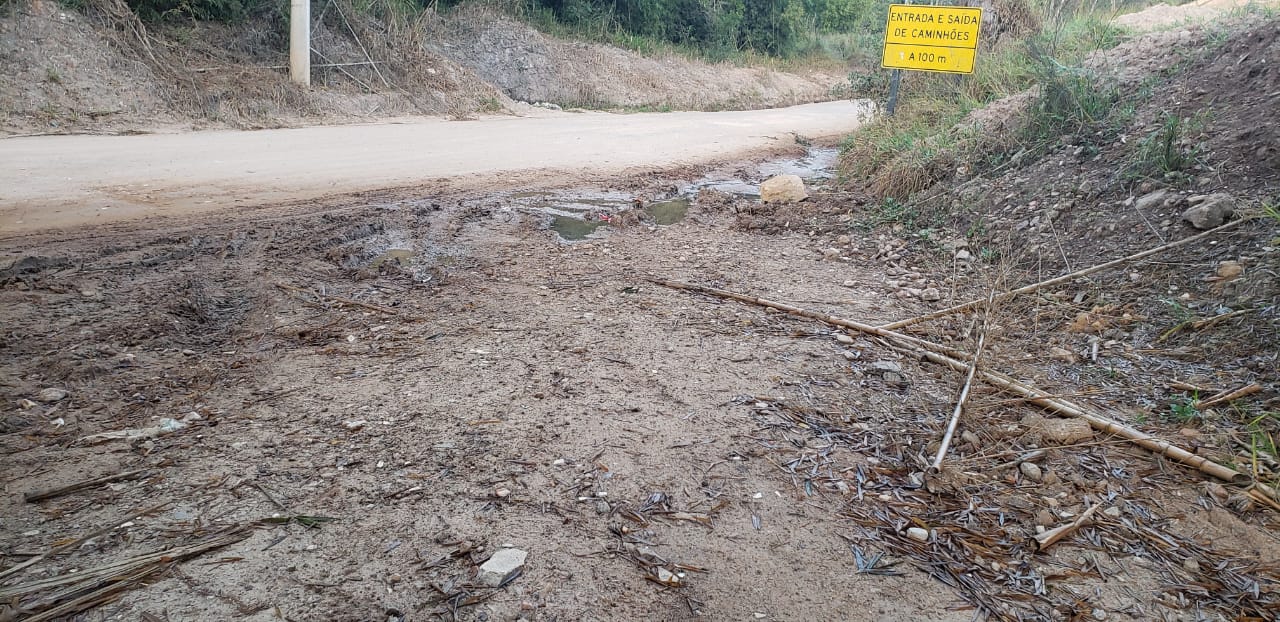 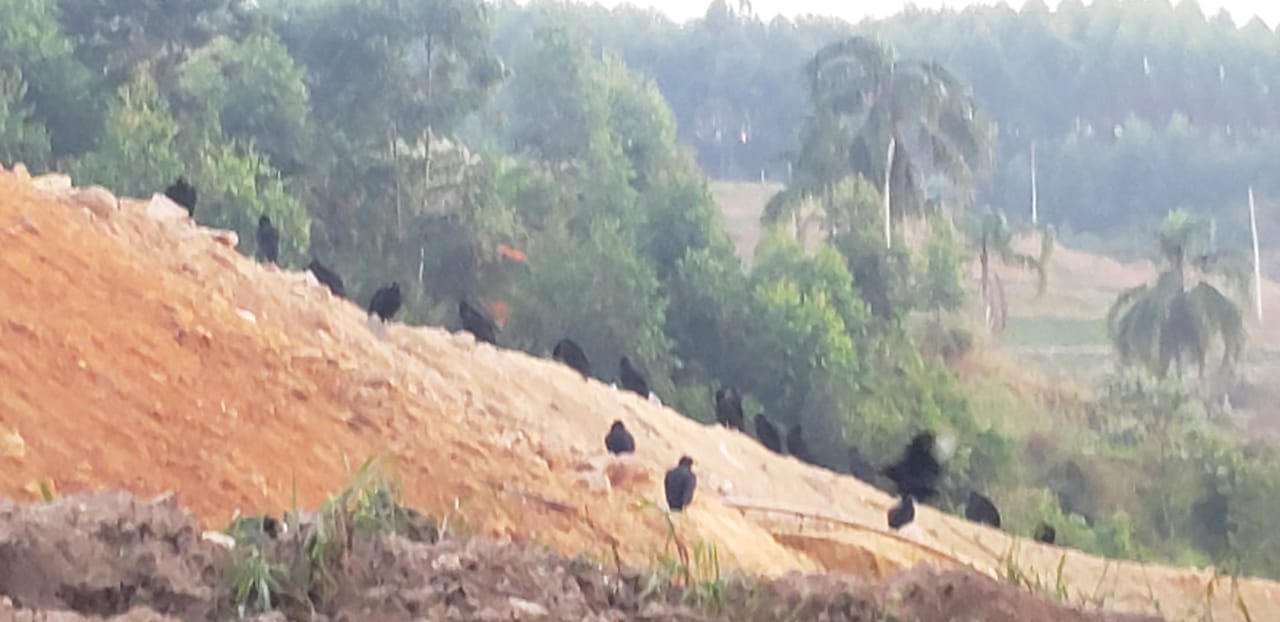 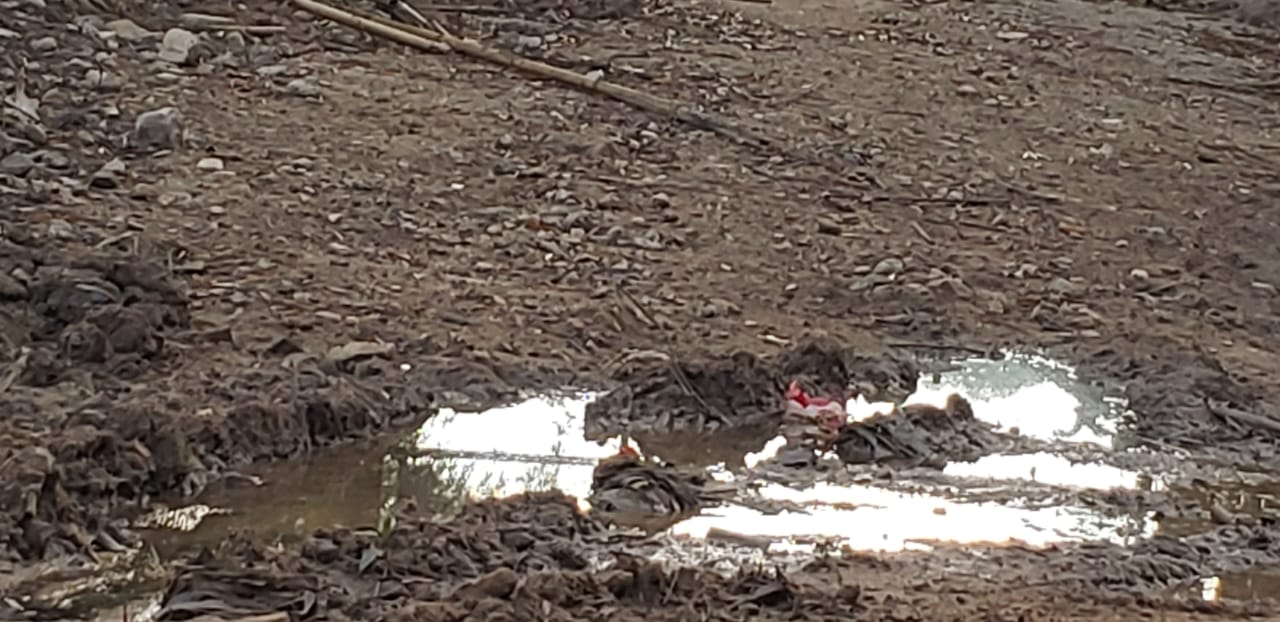 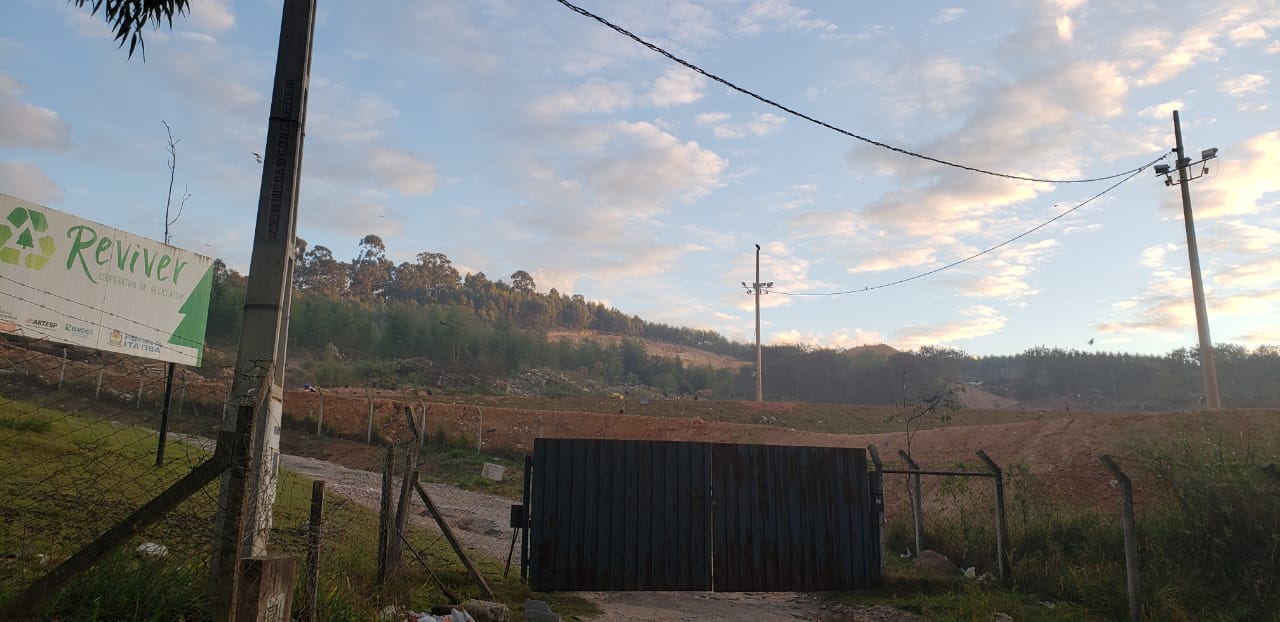 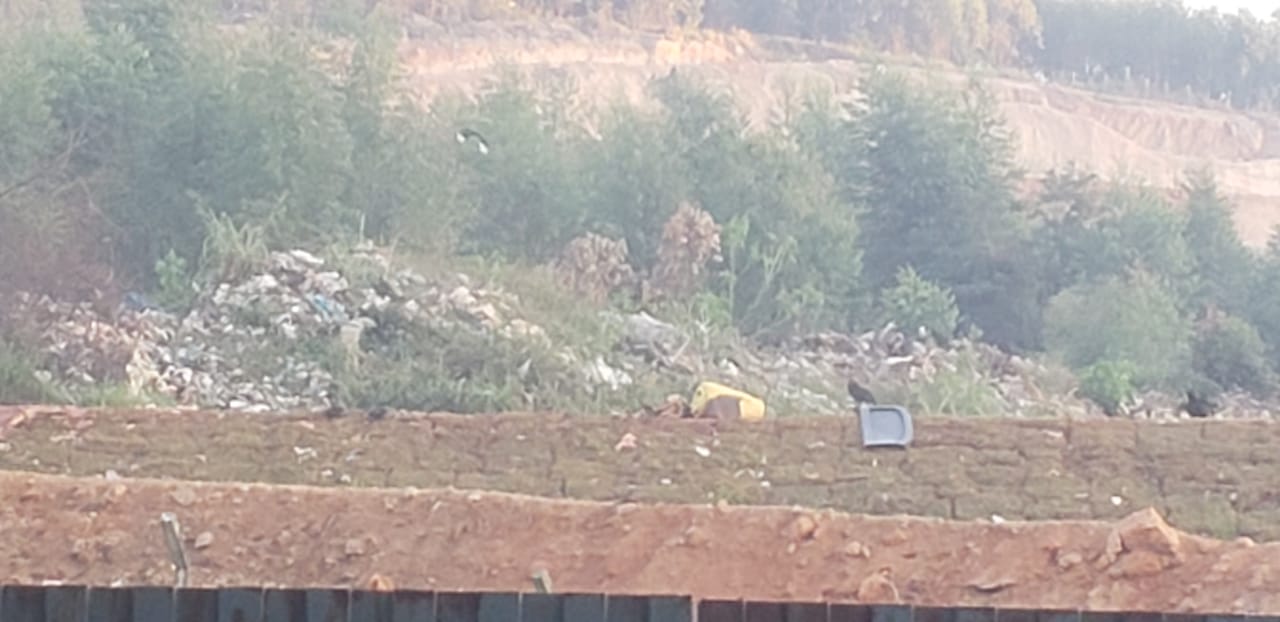 